Урок № 211-212 Тема урока: Возведение уравнений в четную степень. Разбор теории: Возведение уравнения в чётную степень Пусть 2m (mN) – фиксированное чётное натуральное число. Тогда следствием уравнения f(x) = g(x) является уравнение (f(x)) = (g(x)).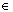 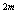 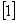 Очень часто это утверждение применяется при решении иррациональных уравнений.Определение. Уравнение, содержащее неизвестное под знаком корня, называется иррациональным.При решении иррациональных уравнений используют следующие методы: (слайд 5)Переход к равносильной системе:
а)  =   или 
Из двух систем решают ту, которая проще.
б)  = а, аR
если а ≥ 0, то  = а  f(x) = а;
если а < 0, то уравнение не имеет корней
в)  = g(x)   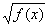 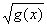 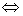 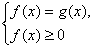 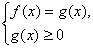 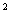 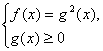 Метод возведения обеих частей уравнения в одну и ту же степеньМетод введения новых переменных.Внимание! Методы 2 и 3 требуют обязательной проверки.ОДЗ не всегда помогает устранить посторонние корни.Вывод: при решении иррациональных уравнений важно пройти три этапа: технический, анализ решения, проверка(слайд 6).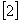 III. Практикум по решению уравненийРешить уравнение:а) х + 1 =  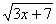 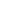 После обсуждения способа решения уравнения возведением в квадрат, решить переходом к равносильной системе.Вывод: решение простейших уравнений с целыми корнями можно провести любым знакомым методом.б)  = х – 2 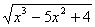 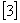 Решая методом возведения обеих частей уравнения в одну и ту же степень, учащиеся получают корни х = 0, х= 3 - , х= 3 + , проверить которые подстановкой сложно и трудоёмко. (Слайд 7). Переход к равносильной системе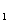 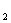 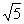 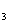  позволяет быстро избавиться от посторонних корней. Условию х ≥ 2 удовлетворяет только х.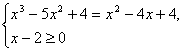 Ответ: 3 + Вывод: иррациональные корни проверять лучше переходом к равносильной системе.в)  = х – 3 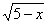 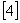 В процессе решения этого уравнения получаем два корня: 1 и 4. Оба корня удовлетворяют левой части уравнения, но при х = 1 нарушается определение арифметического квадратного корня. ОДЗ уравнения не помогает устранить посторонние корни. Переход к равносильной системе даёт правильный ответ.Вывод: хорошее знание и понимание всех условий определения арифметического квадратного корня помогает перейти к выполнению равносильных преобразований.г)  - 4 = 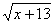 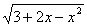 Возведя обе части уравнения в квадрат, получим уравнениех + 13 - 8 + 16 = 3 + 2х - х, уединив радикал в правую часть, получаем26 – х + х = 8. Применение дальнейших действий по возведению в квадрат обеих частей уравнения, приведёт к уравнению 4-й степени. Переход к ОДЗ уравнения даёт хороший результат:Решение:найдём ОДЗ уравнения:       х = 3.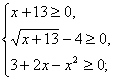 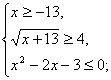 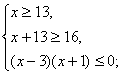 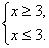 Проверка:  - 4 = , 0 = 0 верно.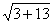 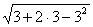 Ответ: 3.Вывод: иногда возможно провести решение с помощью определения ОДЗ уравнения, но обязательно сделать проверку.д)  =  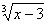 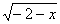 Решение: ОДЗ уравнения: -2 – х ≥ 0  х ≤ -2.При х ≤ -2,  < 0, а ≥ 0.Следовательно, левая часть уравнения отрицательна, а правая – неотрицательна; поэтому исходное уравнение корней не имеет.Ответ: корней нет.Вывод: сделав правильные рассуждения по ограничению в условии уравнения, можно без труда найти корни уравнения, или установить, что их нет.е)  +  = 7 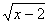 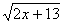 На примере решения этого уравнения показать двукратное возведение уравнения в квадрат, объяснить смысл фразы «уединение радикалов» и необходимость проверки найденных корней.ж) 4 - 5 = 8;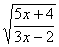 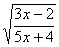 з)  +  = 1.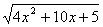 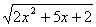 Решение этих уравнения провести методом замены переменной до момента возвращения к исходной переменной. Закончить решение предложить тем, кто раньше справится с заданиями следующего этапа. Самостоятельная работа  «Иррациональные уравнения на экзамене» 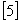 Вариант 1Решите уравнения:а)  = 6; 
б)  = 2; 
в)  = 2 – х; 
г) (х + 1) (5 – х) (+ 2 = 4.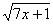 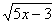 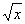 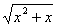 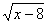 Вариант 2Решите уравнения:а)  = 4; 
б) = 2; 
в) = 1 – х; 
г) (х + 1) (5 – х) (+ 2 = 4.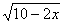 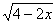 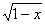 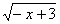 Дополнительные задания:Решить относительно х уравнение:  ·  = а;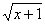 Решить уравнение:  +  = 4 – х.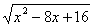 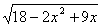 